 Feedforward Matrix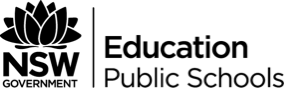 Reflection feedforward matrixNarrative feedforward matrixN/ANot yet evidentBasic or beginningLimited evidence; DevelopingDeveloped but not yet fully achievedAchievingAchieving and SustainingControl of LanguageEmployment of persuasive language/ devices to “sell” your compositionUnderstanding of creative composition processesUnderstanding of the impact of literary devices employed in compositionUnderstanding of representational elements of compositionUnderstanding of processes involved in reflecting on monitoring and evaluating learning and creating. N/ANot yet evidentBasic or BeginningLimited Evidence DevelopedDeveloped but not yet fully achievedAchievingAchieving and Sustaining Symbol/ Concept Representational ElementsControl of LanguageForm/ StructureLiterary FeaturesEngaging ElementsLink to Stimulus